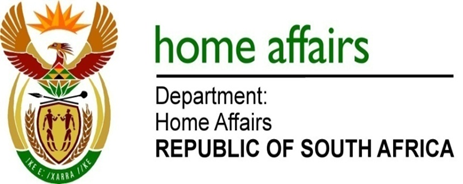 NATIONAL ASSEMBLYQUESTION FOR WRITTEN REPLYQUESTION NO. 459DATE OF PUBLICATION: THURSDAY, 23 FEBRUARY 2018 INTERNAL QUESTION PAPER 3 OF 2018459.	Mr M Waters (DA) to ask the Minister of Home Affairs:(a) What number of times did the National Population Register (NPR) (i) crash and/or (ii) become offline in the (aa) 2014-15, (bb) 2015-16 and (cc) 2016-17 financial years and (b) for how long was the NPR not operational in each case?		                                                                                     NW477EREPLY:(a)(i)	NPR never crashed in (aa) 2014-15, (bb) 2015-16 and (cc) 2016-17 financial years.  (a)(ii)	NPR was never offline in (aa) 2014-15, (bb) 2015-16 and (cc) 2016-17 financial years.  (b)	Not applicable. 